24/08/2022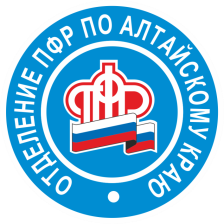 Пресс-релизАлтайские семьи могут оплатить материнским капиталом частные сады и школыС 15 августа Пенсионный фонд РФ начал рассматривать заявления семей о распоряжении материнским (семейным) капиталом (МСК) на оплату услуг детских садов и школ, открытых индивидуальными предпринимателямиРодители теперь также могут оплатить маткапиталом обучение детей у частных преподавателей и распорядиться средствами на услуги по присмотру и уходу, которые оказывают агентства и няни, работающие как ИП. Раньше оплатить перечисленные услуги можно было только в том случае, если они предоставлялись юридическими лицами.Важно отметить, что использовать материнский капитал на услуги физлиц можно при соблюдении двух условий. Первое – это наличие у того, с кем заключается договор, статуса индивидуального предпринимателя. Регистрация просто в качестве самозанятого в таком случае не подойдет. Поэтому потратить средства на услуги частного репетитора, работающего, например, по налогу на профессиональный доход либо вообще нигде не зарегистрированного, нельзя.Второе условие – это наличие у предпринимателя государственной лицензии на образовательную деятельность. Лицензия необходима не только при распоряжении средствами на обучение и содержание ребенка в частной школе или детском саду, но и в случае индивидуальных занятий с преподавателем, а также при найме няни для присмотра за детьми.- Программа материнского капитала периодически получает обновления, которые делают распоряжение его средствами более простым и удобным, - комментирует новеллу МСК начальник управления установления социальных выплат Отделения Пенсионного фонда России по Алтайскому краю Татьяна Выродова. - Оплата детских садов, секций и занятий, организованных индивидуальными предпринимателями, – это хорошее дополнение возможностей материнского капитала, которое особенно кстати в преддверии приближающегося нового учебного года.Для семей оплата услуг предпринимателей практически ничем не отличается от стандартного распоряжения материнским капиталом по обучению или уходу. Родителям нужно представить в Пенсионный фонд два документа: непосредственно само заявление и заключенный с ИП договор на оказание услуг с расчетом стоимости.Документы принимаются в клиентских службах Пенсионного фонда и многофункциональных центрах, которые оказывают услуги по материнскому капиталу.Отправить заявление можно и через портал госуслуг или сайт Пенсионного фонда. Однако владельцу сертификата нужно будет после этого представить в ПФР оригинал договора, поскольку у ИП, в отличие от вузов и школ, нет обмена данными с Пенсионным фондом о договорах на обучение. Регистрацию в качестве индивидуального предпринимателя и наличие лицензии на образовательную деятельность специалисты Фонда проверят самостоятельно через межведомственное взаимодействие.Распорядиться материнским капиталом на частный детский сад, услуги няни или обучение по дошкольным программам родители могут сразу после рождения ребенка, за которого получен капитал. По программам основного и дополнительного образования распоряжение возможно, когда ребенку исполнится три года. И в том, и в другом случае использовать средства допускается на любого из детей в семье.Напомним, что обучение детей является востребованным направлением распоряжения маткапиталом. За все время действия программы господдержки семей на оплату образования детей в Алтайском крае было выделено свыше 584 млн руб., в том числе на оплату детских садов – 33 млн руб.